Inscriptions via le formulaire ci-joint à l’adresse mail : snoezelenbelgique@gmailApprofondissement à l’Approche SnoezelenLe Toucher relationnel Week-end du 27 et 28 Mai 2023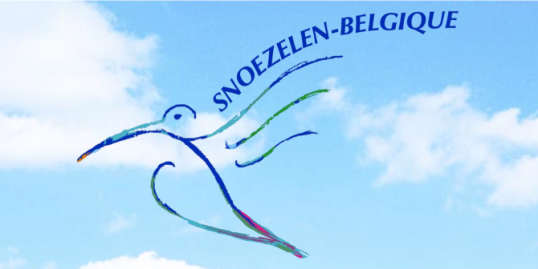 Fiche d’inscription à compléter et à renvoyer par email à : snoezelenbelgique@gmail.comNom :Prénom :Email :Téléphone :Profession :Inscription à titre d’étudiant(e) + nom de l’établissement :Inscription à titre privé :Inscription via une institution :Adresse privée :Adresse institution :Coût : 290 euros – Virement sur le compte Belfius : BE78063676366786 avec la communication : Approfondissement Snoezelen-Belgique 2023 + Nom et Prénom.Le montant de l’inscription couvre les frais pédagogiques. Un acompte de 90 euros pour cette formation validera  votre inscription. En cas d’annulation, l’acompte ne sera pas remboursé. Le solde devra être versé au plus tard le jour du début de la formation. Le prix de la formation ne doit pas être un frein. N’hésitez pas à nous demandez les possibilités de facilité de paiement.Date et signatureAvez-vous des questions spécifiques concernant cet approfondissement à l’approche Snoezelen ?